Scenariusz zajęć dla dzieci 4-letnich grupa KaczuszkiTEMAT ZAJĘCIA: „Wielkanocne zagadki”.CELE OGÓLNE:- Wzmacnianie więzi rodzinnych- Wdrażanie dzieci do poznawania tradycji Świąt WielkanocnychCELE OPERACYJNE:Dziecko:- ogląda kartki wielkanocne
- rozwiązuje zagadki 
- wykonuje ćwiczenia z piłkąMETODY PRACY:- czynne - słowneFORMY PRACY:- indywidualna.- z rodzicemŚRODKI DYDAKTYCZNE: zagadki, karta pracy, kartki wielkanocne, piłka, klocki.PRZEBIEG ZAJĘĆ1. Ćwiczenia grafomotoryczne „Wielkanocne jajko”. Załącznik nr 12. Oglądanie kart świątecznych o tematyce wielkanocnej, wskazywanie symboli, które kojarzą się z Wielkanocą. 3.Gimnastyka poranna: podawanie piłki rękami, stopami, skakanie z piłką umieszczoną między kolanami, turlanie piłki po podłodze.4. Słuchanie zagadek o tematyce wielkanocnej. dzielenie ich nazw na sylaby.Jestem żółty mały, puszysty
i z jajka się wykluwam.
Czy juz wiecie, kto ja jestem? (kurczaczek)Upiecze go mama dla synka,
upiecze go mama dla córek,
na Wielkanocnym stole
musi być pyszny …(mazurek)W jakim dniu ,czy wiecie,
chociaż słońce świeci,
biega po podwórku
dużo mokrych dzieci ? (lany poniedziałek)Juz białą serwetę ścielę
zieleń się owsie, zieleń.
Rośnij wysoko, nie zwlekaj,
bo cukrowy ktoś juz czeka.
Kto ? (baranek)5. Zabawy klockami , budowanie konstrukcji z klocków.6. Zabawa CiuciubabkaOpracowała: mgr Angelika PiastaZałącznik nr 1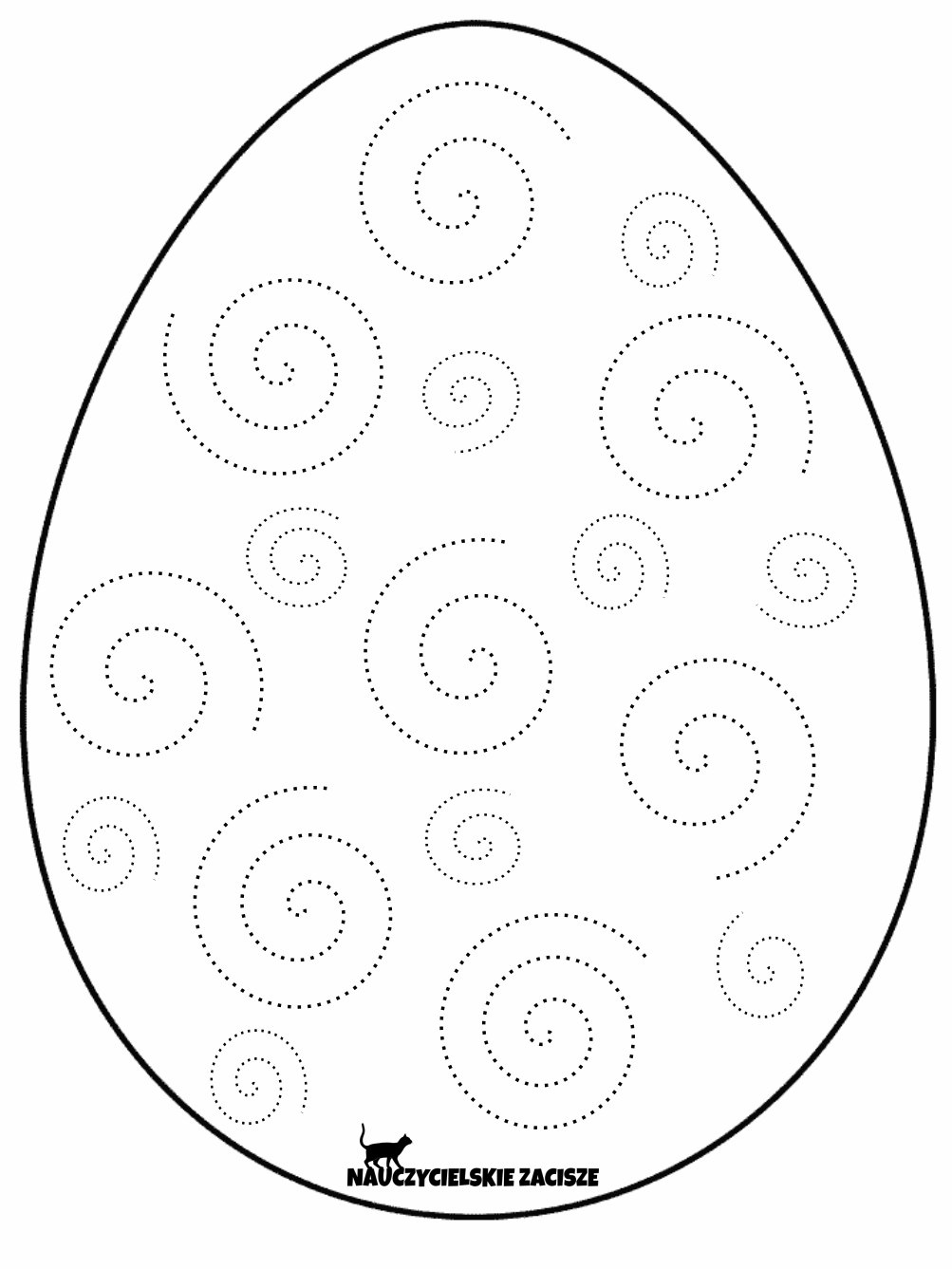 